บันทึกข้อความ 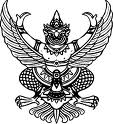 ส่วนราชการ  ........................................................................................................................................  ที่  ....................................................	  วันที่ ..............................................................เรื่อง   ขอส่งผลงานทางวิชาการเพื่อขอกำหนดตำแหน่งทางวิชาการ ราย ...............................................เรียน	ผู้อำนวยการกองบริหารงานบุคคล		เรื่องเดิม		ด้วย (อาจารย์/ผู้ช่วยศาสตราจารย์/รองศาสตราจารย์).............................................ข้าราชการพลเรือนในสถาบันอุดมศึกษา/พนักงานในสถาบันอุดมศึกษา ตำแหน่ง (อาจารย์/ผู้ช่วยศาสตราจารย์/รองศาสตราจารย์) สาขาวิชา......................................สังกัด/ปฏิบัติหน้าที่ ณ คณะ/สถาบันฯ................................................ มีความประสงค์ขอส่งผลงานทางวิชาการเพื่อขอกำหนดตำแหน่งทางวิชาการผู้ช่วยศาสตราจารย์/รองศาสตราจารย์ สาขาวิชา..........................................โดยใช้หลักเกณฑ์และวิธีการพิจารณาแต่งตั้งบุคคลให้ดำรงตำแหน่งผู้ช่วยศาสตราจารย์ รองศาสตราจารย์ และศาสตราจารย์ พ.ศ. ๒๕๖๔ โดยวิธี....................................................... 	ข้อกฎหมาย		ข้อบังคับมหาวิทยาลัยเทคโนโลยีราชมงคลตะวันออกว่าด้วยหลักเกณฑ์และวิธีการพิจารณาแต่งตั้งบุคคลให้ดำรงตำแหน่งผู้ช่วยศาสตราจารย์ รองศาสตราจารย์ และศาสตราจารย์ พ.ศ. ๒๕๖๔ (เอกสารแนบ.......................................)		ข้อ ๔ หลักเกณฑ์และวิธีการพิจารณาแต่งตั้งพนักงานในสถาบันอุดมศึกษาและข้าราชการพลเรือนในสถาบันดุดมศึกษาให้ดำรงตำแหน่งผู้ช่วยศาสตราจารย์ รองศาสตราจารย์ และศาสตราจารย์ให้เป็นไปตามประกาศ ก.พ.อ.เรื่องหลักเกณฑ์และวิธีการพิจารณาแต่งตั้งบุคคลให้ดำรงตำแหน่งผู่ช่วยศาสตราจารย์ รองศาสตราจารย์ และศาสตราจารย์ 		ผลการสอนและการประเมินผลการสอนให้เป็นไปตามหลักเกณฑ์ขั้นตอนและวิธีการที่มหาวิทยาลัยกำหนด		ให้อธิการบดีมีอำนาจออกประกาศ กำหนดหลักเกณฑ์ขั้นตอนและวิธีปฏิบัติตามวรรคหนึ่งและวรรคสอง โดยผ่านความเห็นชอบของคณะกรรมการพิจารณาตำแหน่งทางวิชาการ		การดำเนินการใดๆที่ไม่สามารถปฏิบัติตามข้อบังคับฉบับนี้ ให้เสนอสภามหาวิทยาลัยพิจารณาเป็นกรณีๆไป		ประกาศ ก.พ.อ. เรื่องหลักเกณฑ์และวิธีการพิจารณาแต่งตั้งบุคคลให้ดำรงตำแหน่งผู้ช่วยศาสตราจารย์ รองศาสตราจารย์ และศาสตราจารย์ พ.ศ. ๒๕๖๔ (เอกสารแนบ........................................)	ข้อ.๖ วิธีการแต่งตั้งอาจารย์ประจำให้ดำรงตำแหน่งผู้ช่วยศาสตราจารย์ รองศาสตราจารย์และศาสตราจารย์ โดยวิธีปกติ ให้ดำเนินการ ดังนี้	๖.๑ การแต่งตั้งให้ดำรงตำแหน่งผู้ช่วยศาสตราจารย์ และรองศาสตราจารย์	๖.๑.๑ ให้คณะวิชาเสนอชื่อผู้มีคุณสมบัติตามหลักเกณฑ์ต่อคณะกรรมการพิจารณาตำแหน่งทางวิชาการ ตามแบบคำขอรับการพิจารณากำหนดตำแหน่งทางวิชาการที่ ก.พ.อ. กำหนดพร้อมด้วยผลงานทางวิชาการตามเอกสารแนบท้าย๖.๑.๒ ให้คณะ...	๖.๑.๒ ให้คณะกรรมการพิจารณาตำแหน่งทางวิชาการประเมินผลการสอนโดยอาจแต่งตั้งคณะอนุกรรมการเพื่อประเมินผลการสอนได้ตามความเหมาะสม	๖.๑.๓ ให้คณะกรรมการพิจารณาตำแหน่งทางวิชาการแต่งตั้งคณะกรรมการผู้ทรงคุณวุฒิเพื่อทำหน้าที่ประเมินผลงานทางวิชาการและจริยธรรมและจรรยาบรรณทางวิชาการในสาขาวิชานั้นๆ ซึ่งมีองค์ประกอบ ดังนี้	(๑) ประธานกรรมการ ซึ่งต้องแต่งตั้งจากกรรมการพิจารณาตำแหน่งทางวิชาการ	(๒) กรรมการผู้ทรงคุณวุฒิ จำนวนสามถึงห้าคน	การแต่งตั้งกรรมการผู้ทรงคุณวุฒิเพื่อทำหน้าที่ประเมินผลงานทางวิชาการและจริยธรรมและจรรยาบรรณทางวิชาการ ต้องคัดสรรจากบัญชีรายชื่อผู้ทรงคุณวุฒิที่ ก.พ.อ. กำหนดสำหรับสาขาวิชาที่เสนอขอ หรือมีความรู้ความเชี่ยวชาญเกี่ยวข้องกับสาขาวิชาและผลงานที่เสนอขอโดยต้องไม่ใช่บุคลากรและไม่เคยเป็นบุคลากรในสังกัดสถาบันอุดมศึกษานันๆ รวมทั้งมีตำแหน่งทางวิชาการไม่ต่ำกว่าตำแหน่งที่เสนอขอ และกำหนดให้ต้องมีการประชุมคณะกรรมการผู้ทรงคุณวุฒิเพื่อทำหน้าที่ประเมินผลงานทางวิชาการและจริยธรรมและจรรยาบรรณทางวิชาการ โดยมีกรรมการผู้ทรงคุณวุฒิมาประชุมไม่น้อยกว่ากึ่งหนึ่งของจำนวนกรรมการทั้งหมด และให้การดำเนินการอยู่ในชั้นความลับทุกขั้นตอน		ข้อบังคับมหาวิทยาลัยเทคโนโลยีราชมงคลตะวันออกว่าด้วย คุณสมบัติ หลักเกณฑ์ วิธีการประเมินผลการสอนและเอกสารที่ใช้ประเมินผลการสอนเพื่อขอกำหนดตำแหน่งผู้ช่วยศาสตราจารย์ รองศาสตราจารย์ และศาสตราจารย์ พ.ศ. ๒๕๕๓ แก้ไขเพิ่มเติม (ฉบับที่ ๒) พ.ศ. ๒๕๖๑ (เอกสารแนบ........................)		ข้อ ๗. กำหนดคุณสมบัติของผู้ขอรับการประเมินผลการสอนและเอกสารที่ใช้ประเมินผลการสอน ดังนี้		๗.๑ ในกรณีที่ขอรับการประเมินผลการสอนเพื่อขอกำหนดตำแหน่งผู้ช่วยศาสตราจารย์ หรือรองศาสตราจารย์				๗.๑.๑ เป็นคณาจารย์ประจำ และ		๗.๑.๒ มีชั่วโมงสอนประจำวิชาใดวิชาหนึ่งที่กำหนดไว้ในหลักสูตรของมหาวิทยาลัย และ		๗.๑.๓ มีเอกสารที่ใช้ประเมินผลการสอน ซึ่งได้ใช้ประกอบการสอนมาแล้ว โดยมีรูปแบบและการเผยแพร่ตามที่ ก.พ.อ.กำหนด และมีลักษณะอย่างใด อย่างหนึ่ง ดังนี้		(๑) มีเอกสารที่ใช้ประเมินผลการสอนที่ผลิตขึ้นสำหรับการสอน ทั้งรายวิชาไม่น้อยกว่าหนึ่งรายวิชา		(๒) เป็นเอกสารที่ใช้ประเมินผลการสอนที่ผลิตขึ้นตามภาระงานสอนโดยมีสัดส่วนผลงานของผู้ขอรับการประเมินรวมกันไม่น้อยกว่าร้อยละร้อย(๓) เป็นเอกสารที่ใช้ประเมินผลการสอนที่ผลิตขึ้นตามภาระงานสอนกรณีที่ผู้ขอรับการประเมินได้ทำการสอนหลายวิชา และแต่ละรายวิชานั้นมีผู้สอนร่วมกันหลายคน จะต้องเสนอเอกสารที่ใช้ประเมินผลการสอนในทุกหัวข้อที่ผู้ขอรับการประเมินเป็นผู้สอนในภาคเรียนหนึ่งภาคเรียนใดที่ได้ใช้เอกสารที่ใช้ประเมินผลการสอนประกอบการสอนมาแล้ว		๗.๒ ในกรณีที่ขอรับการประเมินผลการสอนเพื่อขอกำหนดตำแหน่งศาสตราจารย์		๗.๒.๑ เป็นคณาจารย์ประจำ และ		๗.๒.๒ มีชั่วโมงสอนประจำวิชาใดวิชาหนึ่งที่กำหนดไว้ในหลักสูตรของมหาวิทยาลัยข้อ ๙ ให้มหาวิทยาลัย...		ข้อ ๙ ให้มหาวิทยาลัยแต่งตั้งคณะอนุกรรมการประเมินผลการสอนและเอกสารที่ใช้ประเมินการสอน ตามคำเสนอแนะของคณะกรรมการประจำส่วนราชการหรือส่วนภายใน โดยมีองค์ประกอบ ดังนี้		(๑) หัวหน้าส่วนราชการ หรือรองหัวหน้าส่วนราชการหรือส่วนราชการมอบหมาย เป็นประธานอนุกรรมการ		(๒) ผู้ทรงคุณวุฒิ ซึ่งเป็นผู้เชี่ยวชาญในสาขาวิชานั้นๆหรือสาขาวิชาที่เกี่ยวข้อง ซึ่งมีตำแหน่งทางวิชาการไม่ต่ำกว่าตำแหน่งที่เสนอขอและอยู่นอกสถาบันอย่างน้อย ๑ คน เป็นอนุกรรมการ		(๓) หัวหน้าภาควิชา หัวหน้าสาขาวิชา หรือหัวหน้าหน่วยงานที่เรียกชื่ออย่างอื่นซึ่งมีฐานะเทียบเท่าภาควิชาที่ผู้ขอรับการประเมินสังกัด เป็นอนุกรรมการและเลขานุการ	หัวหน้าหน่วยงานอาจพิจารณาแต่งตั้งผู้ปฏิบัติงานด้านบริหารบุคคลที่หัวหน้าหน่วยงานมอบหมาย อีกคนหนึ่งทำหน้าที่ผู้ช่วยเลขานุการก็ได้	ในกรณีที่ประธานอนุกรรมการตาม (๑) เป็นผู้ขอรับการประเมินให้อธิการบดีแต่งตั้งรองอธิการบดีคนหนึ่งเป็นประธานอนุกรรมการแทน	ในกรณีอนุกรรมการและเลขานุการตาม (๓) เป็นผู้ขอรับการประเมิน ให้แต่งตั้งหัวหน้าภาควิชา หัวหน้าสาขาวิชา หรือหัวหน้าหน่วยงานที่เรียกชื่ออย่างอื่นซึ่งมีฐานะเทียบเท่าภาควิชาอื่นเป็นอนุกรรมการและเลขานุการแทน				ข้อเท็จจริง		จากการประชุมคณะกรรมการประจำคณะ..................................ในการประชุมครั้งที่...../.......เมื่อวันที่.............. ได้พิจารณารายชื่อคณะกรรมการประเมินผลการสอนเอกสารที่ใช้ประเมินผลการสอน และขอส่งผลงานทางวิชาการเพื่อขอกำหนดตำแหน่งทางวิชาการ ราย ........................ โดยมีเอกสารประกอบการพิจารณา ดังนี้		๑.	แบบคำขอการพิจารณากำหนดตำแหน่งทางวิชาการ (ก.พ.อ.๐๓)	จำนวน   ๑๐ 	ชุด		๒.	ตารางสอนรายบุคคล (ย้อนหลัง ๓ ปี)				จำนวน   ๑ 	ชุด		๓.	เอกสารประกอบการสอน หรือ เอกสารคำสอน			จำนวน   ๕  	เล่ม		วิชา............................		๔.	ผลงานทางวิชาการ (หนังสือ/ตำรา/งานวิจัย/ผลงานทางวิชาการ	จำนวน   ๗  	เล่ม		ในลักษณะอื่น) เรื่อง............................................................		๕.	หลักฐานการเผยแพร่ผลงานทางวิชาการ				จำนวน   ๗ 	ชุด		๖.	แบบฟอร์มการมีส่วนร่วมในผลงานทางวิชาการ			จำนวน   ๗  	ชุด			๗.	แบบรับรองจริยธรรมและจรรยาบรรณทางวิชาการ		จำนวน   ๑  	ชุด		๘.	ประวัติคณะอนุกรรมการประเมินผลการสอนพร้อมลงนาม		จำนวน   ๑  	ชุด		ข้อพิจารณา		เพื่อให้การดำเนินการดังกล่าว เป็นไปด้วยความเรียบร้อย และมีประสิทธิภาพ จึงเรียนมาเพื่อโปรดพิจารณา ดังนี้		๑. การส่งผลงานทางวิชาการเพื่อขอกำหนดตำแหน่งทางวิชาการ ราย ...........................................		๒. หากเห็นชอบ...		๒. หากเห็นชอบตามข้อ ๑ โปรดมอบมอบกองบริหารงานบุคคลดำเนินการในส่วนที่เกี่ยวข้องต่อไป		ข้อเสนอ			เห็นควรเห็นชอบการส่งผลงานทางวิชาการเพื่อขอกำหนดตำแหน่งทางวิชาการ ตามข้อ ๑ และมอบกองบริหารงานบุคคลดำเนินการในส่วนที่เกี่ยวข้องต่อไป           			จึงเรียนมาเพื่อโปรดพิจารณา                 	..............................................................	(.............................................................)		คณบดี /ผู้อำนวยการสถาบันฯ